Ledig stilling: Data Scientist / Machine Learning Specialist10.april 2018, SandvikaPrecise Prediction holder til på Kjørbokollen i Sandvika og leverer maskinlærings- og programvareløsninger til næringslivet. Vi hjelper våre kunder med å bruke tilgjengelige data til å forbedre og optimalisere viktige beslutningsprosesser. Vi er forhandler av analyseprogramvare fra TIBCO®,  deriblant Statistica, Spotfire og Data Virtualization. 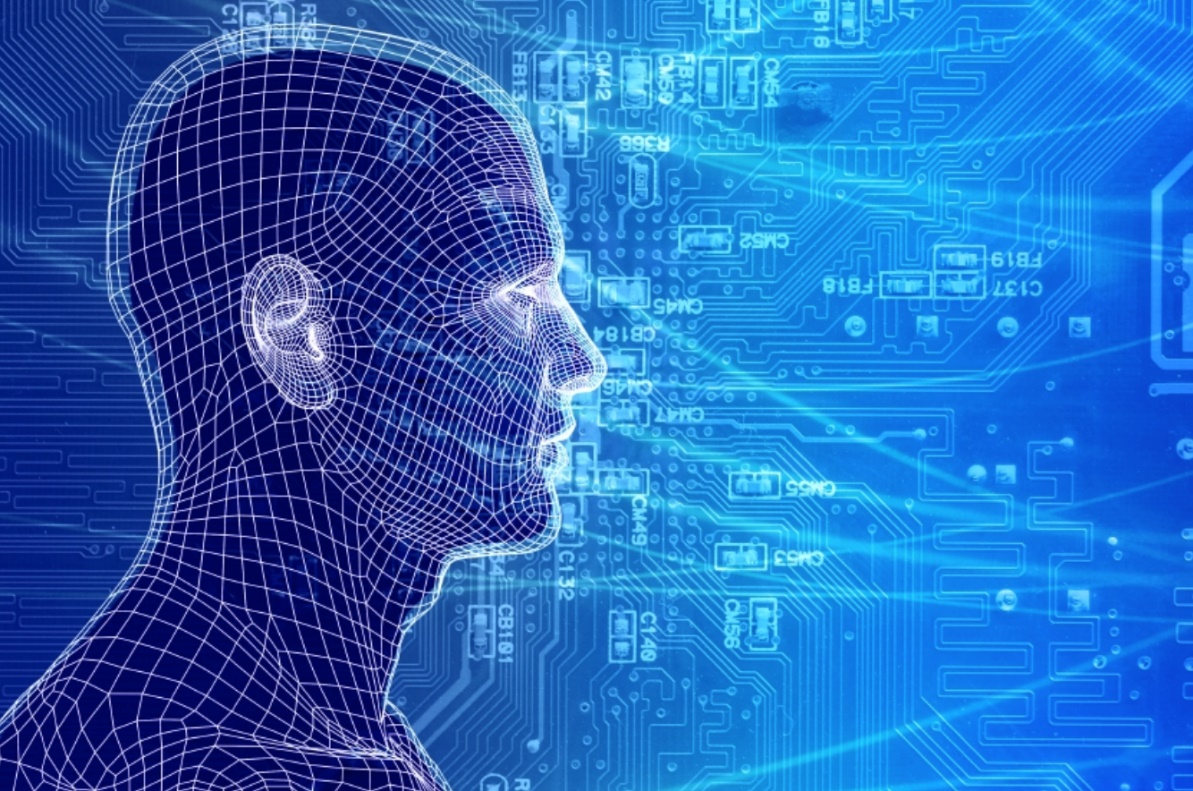 Vi søker nå etter en ny medarbeider med ekspertise innen anvendt matematikk og maskinlæring.Ansvarsområder vil være å tilrettelegge data for analyse, bygge, teste, validere og implementere prediktive modeller for våre kunder. Vi ser etter kandidater med 5-årig utdanning innen industriell matematikk (sivilingeniør/master) som er gode i programmering (Phyton og R). Relevant arbeidserfaring er en fordel, men ingen forutsetning.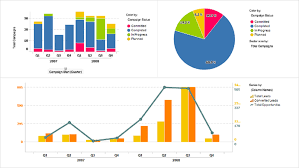 Av personlige egenskaper verdsetter vi at du er samvittighetsfull, har gode muntlige og skriftlige fremstillingsevner, er kundeorientert og arbeidsvillig. Du må også være flinkt til å visualisere data.Vi tilbyr konkurransedyktige betingelser og gir frihet under ansvar i et løsningsorientert, kreativt og produktivt miljø skapt av lang erfaring med maskinlæring og kunder i flere bransjer og nisjer. Precise Prediction har gjennom sitt heleide datterselskap Statsoft Norway AS levert løsninger innen prediktive analyse og maskinlæring siden 2006, og er blant de i Norge med absolutt mest erfaring på området.  I tillegg så er selskapet nasjonal eneleverandør av TIBCOs analytiske software. Kontaktperson ved spørsmål om stillingen er Knut Opdal, tlf. 92224181.